Annexe 2 : modèle d'attestation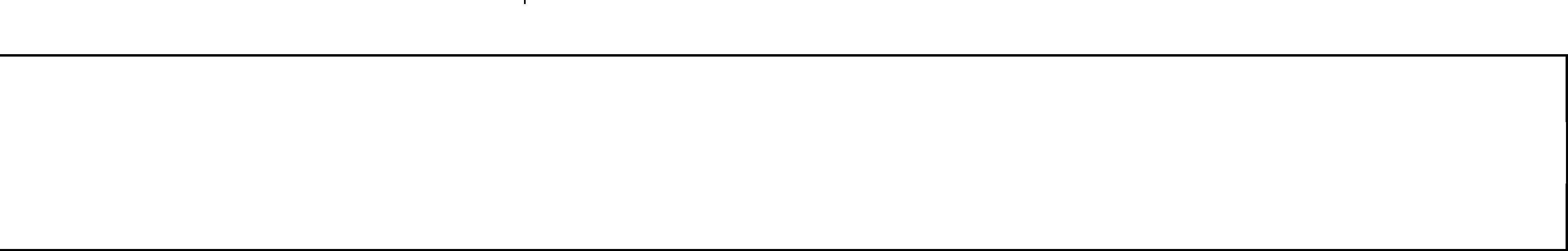 N° de certificat sanitaire associé :  	Référence réglementaire: Arrêté ministériel du 21 février 2022 portant suspension d'introduction, d'importation et de mise sur le marché en France de produits carnés issus d'animaux provenant de pays tiers à l'Union européenne ayant reçu des médicaments antimicrobiens facteurs de croissance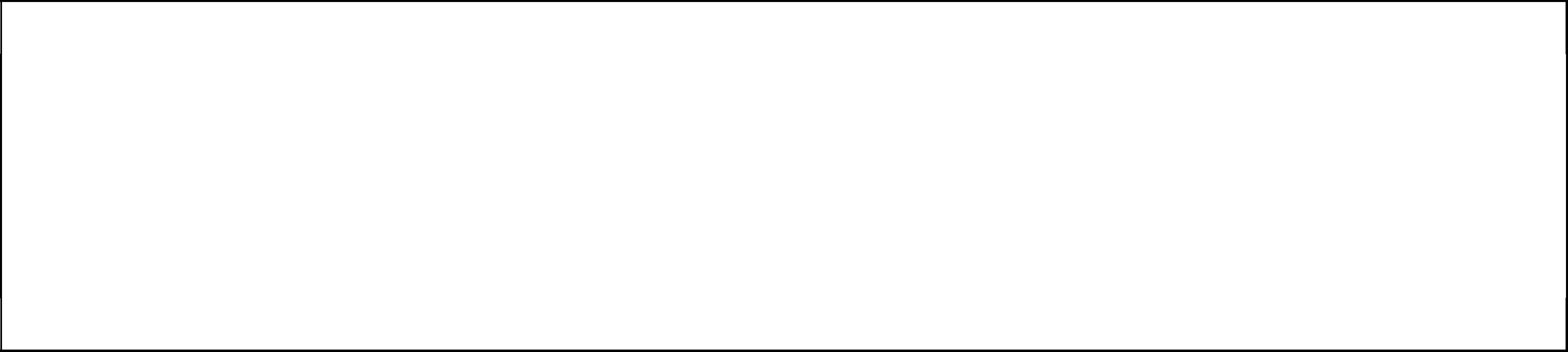 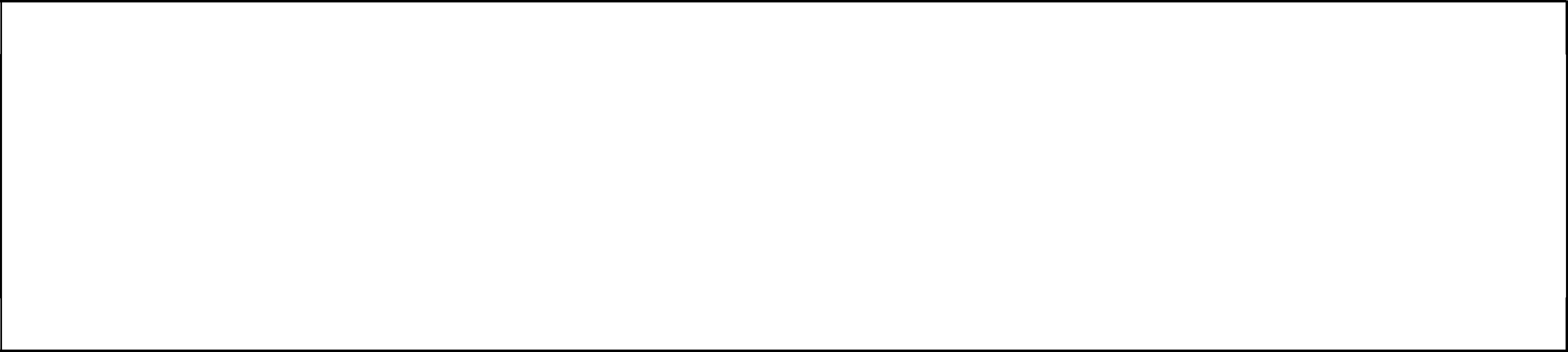 Atteste que les produits carnés suivants:Désignation du produit:Code NC du produit:Espèce:Pays de provenance:Nombre de colis:Poids net:Numéro de lot:sont issus d'animaux qui n'ont pas fait l'objet de traitements médicamenteux antibiotiques à des fins de promotion de croissance.Fait à .............................................................., le ......................................................................................Cachet de l'entreprise exportatrice:	Signature du responsable de l'entreprise exportatrice: